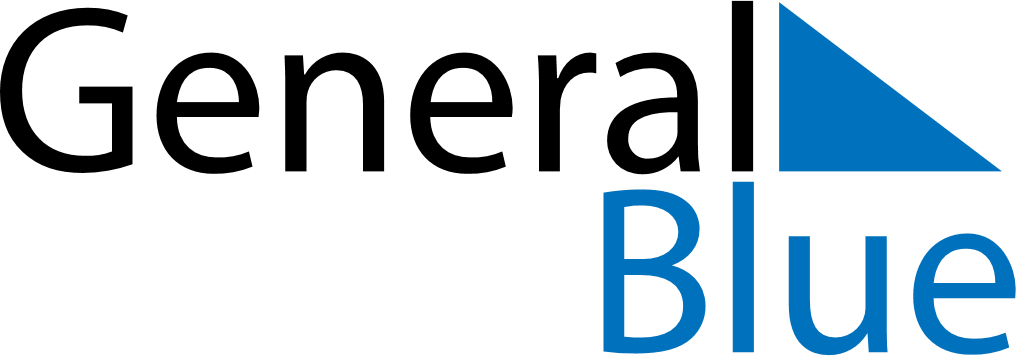 Weekly CalendarAugust 30, 2020 - September 5, 2020Weekly CalendarAugust 30, 2020 - September 5, 2020SundayAug 30SundayAug 30MondayAug 31TuesdaySep 01TuesdaySep 01WednesdaySep 02ThursdaySep 03ThursdaySep 03FridaySep 04SaturdaySep 05SaturdaySep 05My Notes